На основу члана 63. став 1. и члана 54. Закона о јавним набавкама („Сл. Гласник РС“ број 124/12, 14/15 и 68/15) комисија за јавну набавку обавештава сва заинтересована лица у поступку да је извршена измена и допуна конкурсне документације за јавну набавку – израдa софтверa за спровођење испита за возаче возила за транспорт опасне робе, ЈН број: 38/2019ИЗМЕНА И ДОПУНА КОНКУРСНЕ ДОКУМЕНТАЦИЈЕ БРОЈ 1На страни 21. Конкурсне документације, Додатни услов из чл. 76. ст. 2. Закона – потребни кадровски капацитети, мења се део текста, тако да сада гласи: Да располаже довољним кадровским капацитетом и то:  Понуђач мора да има најмање 10 (десет) запослених/радно ангажованих, од чега минимум:Напомена: за 10 запослених доставити Извод из појединачне пореске пријаве за порез и доприносе по одбитку, односно ППП-ПД пријаве за месец који претходи месецу објаве позива за подношење понуда, оверену печатом и потписом овлашћеног лица понуђача, тако да се у тачки 4) прикажу наведена лица. Р. бр.НазивБрој извршилацаОпис позиције и квалификацијеДокази1Руководилац (вођа) пројекта:1Најмање 10 година искуства у области руковођења пројектима развоја информационих система• радна биографија;• уговор о радном ангажовању са понуђачем за наведено лице са пуним радним временом;• потврда о радном искуству у струци или уговор о радном ангажовању у струци;- Диплома одговарајућег факултетаЗа запослене код Понуђача на одређено и неодређено време уз уговор о раду доставити Извод из појединачне пореске пријаве за порез и доприносе по одбитку, односно ППП-ПД пријаве за месец који претходи месецу објаве позива за подношење понуда, оверену печатом и потписом овлашћеног лица понуђача, тако да се у тачки 4) прикажу наведена лица. За радно ангажоване по другом основу у складу са законом (рад ван радног односа) понуђач мора доставити доказ којим се доказује да су исти радно ангажовани код понуђача (МА обрасце, уз уговор о раду или уговор о делу или уговор о допунском раду).  Сваки уговор којим се доказује радни однос или радно ангажовање мора имати датум закључења и заводни печат Понуђача.  -Напомена: Уговор о делу се може закључити само за радна места која нису систематизована код понуђача и која нису у оквиру делатности послодавца. Наиме, у складу са чланом 199. Закона о раду,  послодавац може са одређеним лицем да закључи уговор о делу, ради обављања послова који су ван делатности послодавца, а који имају за предмет самосталну израду или оправку одређене ствари, самостално извршење одређеног физичког или интелектуалног посла. Уколико није испуњен наведени услов, неће бити прихваћен уговор о делу.Запослење односно радно ангажовање, у складу са законом у наведеном смислу, мора постојати у тренутку подношења понуде.Нису прихватљиви уговори који не садрже датум закључења и заводни печат. 1Руководилац (вођа) пројекта:1високо образовање техничког смера, (VII/1 степен или минимум 240 ЕСПБ бодова, дипломирали на факултетима: Електротехнички, ФОН или Математички факултет.• радна биографија;• уговор о радном ангажовању са понуђачем за наведено лице са пуним радним временом;• потврда о радном искуству у струци или уговор о радном ангажовању у струци;- Диплома одговарајућег факултетаЗа запослене код Понуђача на одређено и неодређено време уз уговор о раду доставити Извод из појединачне пореске пријаве за порез и доприносе по одбитку, односно ППП-ПД пријаве за месец који претходи месецу објаве позива за подношење понуда, оверену печатом и потписом овлашћеног лица понуђача, тако да се у тачки 4) прикажу наведена лица. За радно ангажоване по другом основу у складу са законом (рад ван радног односа) понуђач мора доставити доказ којим се доказује да су исти радно ангажовани код понуђача (МА обрасце, уз уговор о раду или уговор о делу или уговор о допунском раду).  Сваки уговор којим се доказује радни однос или радно ангажовање мора имати датум закључења и заводни печат Понуђача.  -Напомена: Уговор о делу се може закључити само за радна места која нису систематизована код понуђача и која нису у оквиру делатности послодавца. Наиме, у складу са чланом 199. Закона о раду,  послодавац може са одређеним лицем да закључи уговор о делу, ради обављања послова који су ван делатности послодавца, а који имају за предмет самосталну израду или оправку одређене ствари, самостално извршење одређеног физичког или интелектуалног посла. Уколико није испуњен наведени услов, неће бити прихваћен уговор о делу.Запослење односно радно ангажовање, у складу са законом у наведеном смислу, мора постојати у тренутку подношења понуде.Нису прихватљиви уговори који не садрже датум закључења и заводни печат. 2Главни пројектант:1Најмање 10 година искуства у струци• радна биографија;• уговор о радном односу са понуђачем за наведено лице са пуним радним временом;• потврда о радном искуству у струци или уговор о радном ангажовању у струци;• Потврда домаће организације која спроводи програм онлајн тестирања на територији Србије по европским стандардима, која доказује да је глави пројектант пројектовао наведену онлајн платформу.Потврда домаће организације која спроводи програм онлајн тестирања на територији Србије по европским стандардима, која доказује да се иста наведена платформа користи најмање 10 година и да је на њој за то време успешно одржано најмање 35.000 онлајн испита на територији Србије.- Диплома одговарајућег факултетаЗа запослене код Понуђача на одређено и неодређено време уз уговор о раду доставити Извод из појединачне пореске пријаве за порез и доприносе по одбитку, односно ППП-ПД пријаве за месец који претходи месецу објаве позива за подношење понуда, оверену печатом и потписом овлашћеног лица понуђача, тако да се у тачки 4) прикажу наведена лица. За радно ангажоване по другом основу у складу са законом (рад ван радног односа) понуђач мора доставити доказ којим се доказује да су исти радно ангажовани код понуђача (МА обрасце, уз уговор о раду или уговор о делу или уговор о допунском раду).  Сваки уговор којим се доказује радни однос или радно ангажовање мора имати датум закључења и заводни печат Понуђача.  Напомена: Уговор о делу се може закључити само за радна места која нису систематизована код понуђача и која нису у оквиру делатности послодавца. Наиме, у складу са чланом 199. Закона о раду,  послодавац може са одређеним лицем да закључи уговор о делу, ради обављања послова који су ван делатности послодавца, а који имају за предмет самосталну израду или оправку одређене ствари, самостално извршење одређеног физичког или интелектуалног посла. Уколико није испуњен наведени услов, неће бити прихваћен уговор о делу.Запослење односно радно ангажовање, у складу са законом у наведеном смислу, мора постојати у тренутку подношења понуде.Нису прихватљиви уговори који не садрже датум закључења и заводни печат.2Главни пројектант:1високо образовање техничког смера, (VII/1 степен или минимум 240 ЕСПБ бодова, дипломирали на факултетима: Електротехнички, ФОН или Математички факултет• радна биографија;• уговор о радном односу са понуђачем за наведено лице са пуним радним временом;• потврда о радном искуству у струци или уговор о радном ангажовању у струци;• Потврда домаће организације која спроводи програм онлајн тестирања на територији Србије по европским стандардима, која доказује да је глави пројектант пројектовао наведену онлајн платформу.Потврда домаће организације која спроводи програм онлајн тестирања на територији Србије по европским стандардима, која доказује да се иста наведена платформа користи најмање 10 година и да је на њој за то време успешно одржано најмање 35.000 онлајн испита на територији Србије.- Диплома одговарајућег факултетаЗа запослене код Понуђача на одређено и неодређено време уз уговор о раду доставити Извод из појединачне пореске пријаве за порез и доприносе по одбитку, односно ППП-ПД пријаве за месец који претходи месецу објаве позива за подношење понуда, оверену печатом и потписом овлашћеног лица понуђача, тако да се у тачки 4) прикажу наведена лица. За радно ангажоване по другом основу у складу са законом (рад ван радног односа) понуђач мора доставити доказ којим се доказује да су исти радно ангажовани код понуђача (МА обрасце, уз уговор о раду или уговор о делу или уговор о допунском раду).  Сваки уговор којим се доказује радни однос или радно ангажовање мора имати датум закључења и заводни печат Понуђача.  Напомена: Уговор о делу се може закључити само за радна места која нису систематизована код понуђача и која нису у оквиру делатности послодавца. Наиме, у складу са чланом 199. Закона о раду,  послодавац може са одређеним лицем да закључи уговор о делу, ради обављања послова који су ван делатности послодавца, а који имају за предмет самосталну израду или оправку одређене ствари, самостално извршење одређеног физичког или интелектуалног посла. Уколико није испуњен наведени услов, неће бити прихваћен уговор о делу.Запослење односно радно ангажовање, у складу са законом у наведеном смислу, мора постојати у тренутку подношења понуде.Нису прихватљиви уговори који не садрже датум закључења и заводни печат.2Главни пројектант:1Најмање једна референца, да је аутор или пројектант онлајн платформе за тестирање у складу са важећим европским стандардом • радна биографија;• уговор о радном односу са понуђачем за наведено лице са пуним радним временом;• потврда о радном искуству у струци или уговор о радном ангажовању у струци;• Потврда домаће организације која спроводи програм онлајн тестирања на територији Србије по европским стандардима, која доказује да је глави пројектант пројектовао наведену онлајн платформу.Потврда домаће организације која спроводи програм онлајн тестирања на територији Србије по европским стандардима, која доказује да се иста наведена платформа користи најмање 10 година и да је на њој за то време успешно одржано најмање 35.000 онлајн испита на територији Србије.- Диплома одговарајућег факултетаЗа запослене код Понуђача на одређено и неодређено време уз уговор о раду доставити Извод из појединачне пореске пријаве за порез и доприносе по одбитку, односно ППП-ПД пријаве за месец који претходи месецу објаве позива за подношење понуда, оверену печатом и потписом овлашћеног лица понуђача, тако да се у тачки 4) прикажу наведена лица. За радно ангажоване по другом основу у складу са законом (рад ван радног односа) понуђач мора доставити доказ којим се доказује да су исти радно ангажовани код понуђача (МА обрасце, уз уговор о раду или уговор о делу или уговор о допунском раду).  Сваки уговор којим се доказује радни однос или радно ангажовање мора имати датум закључења и заводни печат Понуђача.  Напомена: Уговор о делу се може закључити само за радна места која нису систематизована код понуђача и која нису у оквиру делатности послодавца. Наиме, у складу са чланом 199. Закона о раду,  послодавац може са одређеним лицем да закључи уговор о делу, ради обављања послова који су ван делатности послодавца, а који имају за предмет самосталну израду или оправку одређене ствари, самостално извршење одређеног физичког или интелектуалног посла. Уколико није испуњен наведени услов, неће бити прихваћен уговор о делу.Запослење односно радно ангажовање, у складу са законом у наведеном смислу, мора постојати у тренутку подношења понуде.Нису прихватљиви уговори који не садрже датум закључења и заводни печат.2Главни пројектант:1Да иста онлајн платформа ради најмање 10 година и да је на истој одржано најмање 35.000 онлајн испита на територији Србије.• радна биографија;• уговор о радном односу са понуђачем за наведено лице са пуним радним временом;• потврда о радном искуству у струци или уговор о радном ангажовању у струци;• Потврда домаће организације која спроводи програм онлајн тестирања на територији Србије по европским стандардима, која доказује да је глави пројектант пројектовао наведену онлајн платформу.Потврда домаће организације која спроводи програм онлајн тестирања на територији Србије по европским стандардима, која доказује да се иста наведена платформа користи најмање 10 година и да је на њој за то време успешно одржано најмање 35.000 онлајн испита на територији Србије.- Диплома одговарајућег факултетаЗа запослене код Понуђача на одређено и неодређено време уз уговор о раду доставити Извод из појединачне пореске пријаве за порез и доприносе по одбитку, односно ППП-ПД пријаве за месец који претходи месецу објаве позива за подношење понуда, оверену печатом и потписом овлашћеног лица понуђача, тако да се у тачки 4) прикажу наведена лица. За радно ангажоване по другом основу у складу са законом (рад ван радног односа) понуђач мора доставити доказ којим се доказује да су исти радно ангажовани код понуђача (МА обрасце, уз уговор о раду или уговор о делу или уговор о допунском раду).  Сваки уговор којим се доказује радни однос или радно ангажовање мора имати датум закључења и заводни печат Понуђача.  Напомена: Уговор о делу се може закључити само за радна места која нису систематизована код понуђача и која нису у оквиру делатности послодавца. Наиме, у складу са чланом 199. Закона о раду,  послодавац може са одређеним лицем да закључи уговор о делу, ради обављања послова који су ван делатности послодавца, а који имају за предмет самосталну израду или оправку одређене ствари, самостално извршење одређеног физичког или интелектуалног посла. Уколико није испуњен наведени услов, неће бити прихваћен уговор о делу.Запослење односно радно ангажовање, у складу са законом у наведеном смислу, мора постојати у тренутку подношења понуде.Нису прихватљиви уговори који не садрже датум закључења и заводни печат.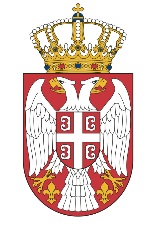 